Publicado en Aranjuez (Madrid) el 26/03/2019 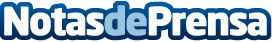 Nace el Festival Literario Octubre Negro en Madrid que reunirá a los mejores escritores del género Este nuevo festival literario, patrocinado por Ediciones Atlantis, arrancará a finales del mes de octubre en la sede de la Asociación de Escritores y Artistas Españoles (AEAE) junto a nombres como Luis Alberto de Cuenca, Juan Madrid, Juan Eslava Galán, el Doctor Cabrera, Laura Falcó y José Manuel MurielDatos de contacto:Prensa Ediciones Atlantiswww.edicionesatlantis.com91 865 77 36  /  645Nota de prensa publicada en: https://www.notasdeprensa.es/nace-el-festival-literario-octubre-negro-en Categorias: Nacional Literatura Madrid Cataluña Eventos http://www.notasdeprensa.es